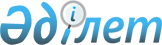 Об утверждении перечня работ и услуг, входящих в состав лицензируемых видов деятельности в сфере промышленности
					
			Утративший силу
			
			
		
					Постановление Правительства Республики Казахстан от 9 августа 2005 года N 820. Утратило силу постановлением Правительства Республики Казахстан от 28 декабря 2007 года N 1311.



      


Сноска. Постановление Правительства Республики Казахстан от 9 августа 2005 года N 820


 


утратило силу постановлением Правительства Республики Казахстан от 28 декабря 2007 года 


 N 1311 


 (вводится в действие по истечении 21 дня после официального опубликования).





      



      В соответствии с 
 Законом 
 Республики Казахстан от 17 апреля 1995 года "О лицензировании" и в целях оптимизации и совершенствования системы лицензирования Правительство Республики Казахстан 

ПОСТАНОВЛЯЕТ:





      1. Утвердить прилагаемый перечень работ и услуг, входящих в состав лицензируемых видов деятельности в сфере промышленности.




      2. Настоящее постановление вводится в действие по истечении десяти календарных дней со дня его первого официального опубликования.

      

Исполняющий обязанности




      Премьер-Министра




      Республики Казахстан


Утвержден              



постановлением Правительства    



Республики Казахстан        



от 9 августа 2005 года N 820    




 


Перечень работ и услуг,






входящих в состав лицензируемых видов






деятельности в сфере промышленности



      Настоящим перечнем определены работы и услуги, входящие в соответствии с подпунктом 11) пункта 1 
 статьи 9 
 Закона Республики Казахстан от 17 апреля 1995 года "О лицензировании" в состав лицензируемых видов деятельности в сфере промышленности. 


<*>






      Сноска. В преамбулу внесены изменения - постановлением Правительства РК от 13 декабря 2005 года N 


 1243 


 (порядок введения в действие см. 


 п.2 


).






 


1. Проектирование






и эксплуатация электрических станций,






электрических сетей и подстанций 




<*>





     Сноска. В заголовок внесены изменения - постановлением Правительства РК от 13 декабря 2005 года N 


 1243 


 (порядок введения в действие см. 


 п.2 


).






      1. 


(Пункт исключен - постановлением Правительства РК от 13 декабря 2005 года N 


 1243 


 (порядок введения в действие см. 


 п.2 


).






      2. Эксплуатация (техническое обслуживание и текущий ремонт, профилактика, поддержание готовности к работе, контроль технического состояния технологического оборудования) электрических станций, электрических сетей и подстанций, в том числе:



      1) тепловых электростанций на органическом топливе с любыми типами агрегатов;



      2) гидроэлектростанций;



      3) электростанций с дизельными агрегатами;



      4) электростанций, использующих нетрадиционные виды энергии (ветровую, солнечную, морских приливов, подземных и вторичных источников тепла);



      5) электрических распределительных сетей, воздушных, кабельных линий передачи электрической энергии;



      6) трансформаторных подстанций, распредустройств, релейной защиты и автоматики.




 


2. Проектирование и эксплуатация






гидротехнических сооружений






      3. Эксплуатация (техническое обслуживание и текущий ремонт, профилактика, поддержание готовности к работе, контроль технического состояния) гидротехнических сооружений гидроэлектростанций (далее - ГЭС), в том числе:



      напорных бассейнов, водоприемных сооружений, водохранилищ, отстойников, водонапорных ограждающих плотин, дамб, каналов, туннелей, дренажных систем, дамб золошлакоотвалов.




 


3. Покупка в целях перепродажи электрической энергии






(Раздел исключен - постановлением Правительства РК от 13 декабря 2005 года N 


 1243 


 (порядок введения в действие см. 


 п.2 


).






 


4. Проектирование и эксплуатация промышленных






взрыво-, пожароопасных производств






      5. Эксплуатация промышленных взрыво-, пожароопасных производств, включая технологические объекты, блоки, стадии, хранилища:



      1) продуктов нефтегазопереработки (кроме производства нефтепродуктов, раздел 12 "производство нефтепродуктов") и нефтехимии;



      2) основного органического синтеза, каучука, шинной, резинотехнической, сланцеперерабатывающей промышленности и технического углерода;



      3) хлора, хлорорганической и неорганической продукции и технологического процесса по сливу, наливу, хранению;



      4) химических волокон, полимерных материалов и пластмасс;



      5) синтетических красителей, химикатов-добавок и других продуктов тонкого органического синтеза;



      6) лакокрасочной продукции, скипидара;



      7) кино-, фотоматериалов и химических реактивов;



      8) продуктов бытовой химии;



      9) азотной и фосфорной промышленности;



      10) продуктов основной химии;



      11) получения, переработки, распределения, хранения и применения продуктов разделения воздуха (кислород, водород), хлора, аммиака;



      12) водорода и кислорода методом электролиза воды;



      13) других органических и неорганических продуктов и их соединений (включая слив, налив, хранение);



      14) кокса, чугуна, стали (включая прямое получение стали и железа, люнкеритов, модификаторов и экзотермических смесей, ферросплавов, горячего и холодного проката), литья (во всех отраслях промышленности);



      15)-16) 


(подпункты исключены - постановлением Правительства РК от 13 декабря 2005 года N 


 1243 


 (порядок введения в действие см. 


 п.2 


);





      17) по переработке нефтесодержащих отходов, утилизации и сжиганию газообразных выбросов;



      18) технологического процесса, при котором образуются взрывоопасные пылевоздушные смеси;



      19) по хранению сырья, полупродуктов и готовой продукции (склады).




 


5. Проектирование и эксплуатация горных производств,






буровые работы на нефть и газ






      6. Поиск, разведка и добыча полезных ископаемых (уголь, руда, минералы, общераспространенные и другие полезные ископаемые):



      1) изучение геологического строения месторождения, характеристики рудных тел, горно-геологических и инженерно-геологических условий; гидрогеологических характеристик;



      2) проведение прострелочно-взрывных работ, геофизических и сейсморазведочных работ с применением взрывных и невзрывных источников возбуждения сейсмических волн;



      3) интерпретация полученных геофизических материалов, изучение качества руды, границ и запасов поля карьера; определение мощности и режима работы шахт, рудников, разрезов и карьеров;



      4) разработка технологического комплекса поверхности, локальных проектов, генерального плана, включая отвальное хозяйство; карьерный транспорт; осушение поля карьера, ремонтно-складского хозяйства, электротехнической части и др.;



      5) разработка технико-экономической части, техники безопасности, противопожарной защиты, сметный расчет.




      7. Промышленное освоение месторождения:



      1) вскрытие и разработка угольных, рудных, нерудных месторождений открытым и подземным способами;



      2) работа, связанная с функционированием поверхностного и подземного технологических комплексов горных производств;



      3) горно-капитальные, горно-подготовительные работы, крепление и армировка стволов шахт;



      4) возведение механизированной крепи;



      5) проведение специальных горных выработок (дренажные, разведочные, вентиляционные и др.);



      6) геолого-маркшейдерское обслуживание при пользовании недрами;



      7) отбойка, погрузка и доставка руды и породы с использованием экскаваторов, погрузочно-доставочного самоходного оборудования, конвейерной установки, железнодорожного и автомобильного транспорта;



      8) ремонтно-восстановительные работы, связанные с креплением, проветриванием и осушением горных выработок;



      9) разработка, пересмотр и утверждение проектов крепления горных выработок и проектов буровзрывных работ;



      10) вентиляция, контроль за рудничной атмосферой, предупреждение и локализация эндогенных пожаров в разрезе и отвалах;



      11) проведение траншей, экскавация горной массы, отвалообразование на открытых горных работах и промплощадках;



      12) зачистка почвы, оборка стенки и кровли, зачистка транспортных, предохранительных берм и откосов уступов карьера;



      13) бурение скважин и шпуров, подготовка и производство взрывных работ; механизация взрывных работ;



      14) эксплуатация бурового оборудования;



      15) подготовительные, нарезные, очистные работы;



      16) водоотлив, осушение, проветривание; транспортировка горной массы;



      17) рекультивация земли, нарушенной в результате производства горных работ;



      18) работы по предотвращению и ликвидации: затопления горных выработок, нефтяных разливов на суше и море, самоизливающихся скважин, нефтяных и газовых выбросов (за исключением противофонтанных работ);



      19) разработка, пересмотр и утверждение локальных и технических проектов по горным работам;



      20) выемка угля машинами непрерывного действия;



      21) выемка полезных ископаемых экскаваторами, бульдозерами и погрузчиками; транспортировка породы, руды и угля железнодорожным и другим транспортом;



      22) отвалообразование железнодорожным и автомобильным транспортом;



      23) добыча общераспространенных полезных ископаемых;



      24) содержание карьерных автодорог;



      25) сборка рельсовых звеньев и стрелочных переводов, укладка и переукладка их на уступах, отвалах и постоянных участках железнодорожных путей; ремонт железнодорожных путей и стрелочных переводов.




      8. Ликвидационные работы по закрытию убыточных рудников и шахт: засыпка стволов, демонтаж горного оборудования, возведение перемычек, разборка зданий и сооружений, демонтаж поверхностного комплекса, рекультивация поверхности.




      9. Поиск, разведка, добыча нефти и газа:



      1) эксплуатация бурового, в том числе плавучих буровых установок, нефтегазопромыслового, геологоразведочного и геофизического оборудования, а также оборудования нефтегазовых морских гидротехнических сооружений и нефтегазопромыслового оборудования;



      2) бурение нефтяных и газовых скважин, в том числе на море и внутренних водоемах;



      3) подземный и капитальный ремонт скважин; демонтаж оборудования и агрегатов; установка подъемника скважин;



      4) испытания после ремонта скважин; компоновка инструмента;



      5) использование химических реагентов (за исключением прекурсоров к наркотическим веществам и ядовитых веществ) при добыче нефти и газа;



      6) промывка, цементация, опробование и освоение скважин;



      7) 


(подпункт исключен - постановлением Правительства РК от 13 декабря 2005 года N 


 1243 


 (порядок введения в действие см. 


 п.2 


)


;



      8) составление проектов и технологических схем на разработку нефтегазовых месторождений;



      9) проектирование, обустройство нефтяных и газовых месторождений;



      10)


(подпункт исключен - постановлением Правительства РК от 13 декабря 2005 года N 


 1243 


 (порядок введения в действие см.


  п.2 


)


;



      11) 


(подпункт исключен - постановлением Правительства РК от 13 декабря 2005 года N 


 1243 


 (порядок введения в действие см. 


 п.2 


)


;



      12) контроль качества проводимых нефтяных операций в разведочных и эксплуатационных скважинах;



      13) 


(подпункт исключен - постановлением Правительства РК от 13 декабря 2005 года N 


 1243 


 (порядок введения в действие см. 


 п.2 


)


;



      14) 


(подпункт исключен - постановлением Правительства РК от 13 декабря 2005 года N 


 1243 


 (порядок введения в действие см. 


 п.2 
;



      15) 


(подпункт исключен - постановлением Правительства РК от 13 декабря 2005 года N 


 1243 


 (порядок введения в действие см. 


 п.2 


)


;



      16) 


(подпункт исключен - постановлением Правительства РК от 13 декабря 2005 года N 


 1243 


 (порядок введения в действие см. 


 п.2 


)


;



      17) 


(подпункт исключен - постановлением Правительства РК от 13 декабря 2005 года N 


 1243 


 (порядок введения в действие см. 


 п.2 


)


;



      18) разработка технико-технологической документации для объектов нефтегазодобывающей промышленности;



      19) составление технико-экономического обоснования проектов;



      20) добыча нефти, газа, нефтегазоконденсата, консервация скважин;



      21) повышение нефтеотдачи нефтяных пластов и увеличение производительности скважин.




 


6. Проектирование и эксплуатация магистральных






газо-, нефтепродуктопроводов






      10. Эксплуатация оборудования, установок насосно-компрессорных станций, резервуарных парков и линейной части магистральных газо-, нефтепродуктопроводов, а также технологического оборудования и скважин подземных хранилищ газа:



      1) техническое обслуживание и текущий ремонт (профилактика, осмотр, контроль технического состояния, диагностика состояния сварных швов, соединений и креплений) магистральных трубопроводов, основного и вспомогательного оборудования;



      2) диагностика оборудования насосно-компрессорных станций и линейной части магистральных трубопроводов, в том числе подводных переходов;



      3) техническое обслуживание средств электрохимической защиты от коррозии;



      4) проектирование магистральных газо-, нефтепродуктопроводов.




 


7. Проектирование, изготовление, монтаж, ремонт






химического, бурового, нефтегазопромыслового, геологоразведочного, горно- шахтного, металлургического, энергетического оборудования, взрывозащищенного электротехнического оборудования, аппаратуры и систем контроля, противоаварийной защиты и сигнализации






      




(Раздел исключен - постановлением Правительства РК от 13 декабря 2005 года N 


 1243 


 (порядок введения в действие см. 


 п.2 


).






 


8. Проектирование






и эксплуатация котлов и трубопроводов,






работающих под давлением 




<*>






     Сноска. В заголовок внесены изменения - постановлением Правительства РК от 13 декабря 2005 года N 


 1243 


 (порядок введения в действие см. 


 п.2 


).






      12. Проектирование котлов и трубопроводов, работающих под давлением, в том числе:



      1) паровых (котлов-бойлеров), котлов-утилизаторов;



      2) пароперегревателей и экономайзеров;



      3) водогрейных и пароводогрейных котлов, работающих под давлением;



      4) котлов передвижных и транспортабельных установок и энергопоездов;



      5) котлов паровых и жидкостных, работающих с высокими температурными и органическими теплоносителями;



      6) трубопроводов, работающих под давлением. 


<*>






      Сноска. В пункт 12 внесены изменения - постановлением Правительства РК от 13 декабря 2005 года N 


 1243 


 (порядок введения в действие см. 


 п.2 


).






      13. Эксплуатация (техническое обслуживание и текущий ремонт, профилактика, поддержание готовности к работе, контроль технического состояния) паровых котлов, автономных пароперегревателей и экономайзеров с рабочим давлением более 0,7 кг/см


2


, водогрейных котлов и автономных экономайзеров с температурой выше 115


о 


С и трубопроводов, работающих под давлением, в том числе:



      1) паровых (котлов-бойлеров), котлов-утилизаторов;



      2) пароперегревателей и экономайзеров;



      3) водогрейных и пароводогрейных котлов, работающих под давлением;



      4) котлов передвижных и транспортабельных установок и энергопоездов;



      5) котлов паровых и жидкостных, работающих с высокими температурными и органическими теплоносителями;



      6) трубопроводов пара и горячей воды;



      7) трубопроводов, подводящих топливо к котлам.




 


9. Проектирование и эксплуатация подъемных сооружений 




<*>






     Сноска. В заголовок внесены изменения - постановлением Правительства РК от 13 декабря 2005 года N 


 1243 


 (порядок введения в действие см. 


 п.2 


).






      14. Проектирование и эксплуатация (техническое обслуживание и текущий ремонт, профилактика, поддержание готовности к работе, контроль технического состояния) подъемных сооружений, в том числе:



      1) грузоподъемных кранов всех типов;



      2) кранов-манипуляторов;



      3) грузовых электрических тележек, передвигающихся по надземным рельсовым путям совместно с кабиной управления;



      4) кранов-экскаваторов, предназначенных для работы только с крюком, подвешенным на канате или с электромагнитом;



      5) талей (с электрическим и ручным приводом);



      6) шахтных подъемных установок всех типов (клетьевых, скиповых, бадьевых) и назначений (людских, грузовых, грузолюдских), лебедок всех типов (проходческих, монтажных, рычажных);



      7) сменных грузозахватных органов (крюки, грейфера, грузоподъемные электромагниты и т.п.)



      8) съемных грузозахватных приспособлений (строп, захватов, траверсов и т.п.);



      9) несущей тары;



      10) электрических и гидравлических лифтов;



      11) эскалаторов поэтажных и тоннельных;



      12) кранов-балок, тельферов всех видов и типоразмеров. 


<*>






      Сноска. В пункт 14 внесены изменения - постановлением Правительства РК от 13 декабря 2005 года N 


 1243 


 (порядок введения в действие см. 


 п.2 


).






 


10. Проектирование и эксплуатация сосудов и трубопроводов,






работающих под давлением 




<*>






     Сноска. В заголовок внесены изменения - постановлением Правительства РК от 13 декабря 2005 года N 


 1243 


 (порядок введения в действие см. 


 п.2 


).






      15. Проектирование сосудов и трубопроводов, работающих под давлением, в том числе:



      1) сосудов, работающих под давлением газа свыше 0,7 кг/см


2


;



      2) баллонов, предназначенных для транспортировки и хранения сжатых, сжиженных и растворенных газов под давлением свыше 0,7 кг/см


2


;



      3) цистерн и бочек для транспортировки и хранения сжиженных газов, давление которых при температуре 50


о 


С превышает давление 0,7 кг/см


2


;



      4) цистерн и сосудов для транспортировки и хранения сжатых, сжиженных газов, жидкостей и сыпучих тел, в которых давление свыше 0,7 кг/см создается периодически для их опорожнения;



      5) стационарных, поршневых и ротационных компрессоров, установленной мощностью от 14 кВт и выше;



      6) газобаллонной аппаратуры автотранспорта, использующего углеводородный газ в качестве моторного топлива;



      7) трубопроводов, работающих под давлением;



      8) запорно-регулирующей аппаратуры и предохранительных устройств, регуляторов давления газа прямого и непрямого действия. 


<*>






      Сноска. В пункт 15 внесены изменения - постановлением Правительства РК от 13 декабря 2005 года N 


 1243 


 (порядок введения в действие см. 


 п.2 


).






      16. Эксплуатация (техническое обслуживание и текущий ремонт, профилактика, поддержание готовности к работе, контроль технического состояния технологического оборудования, обслуживание, локализация и ликвидация аварийных ситуаций, прием, слив, налив, хранение и отпуск газа):



      1) кислородных станций;



      2) газонаполнительных станций (далее - ГНС);



      3) газонаполнительных пунктов (далее - ГНП);



      4) промежуточных складов баллонов (далее - ПСБ);



      5) передвижных автоцистерн, автомобильных газонаполнительных станций (далее - АГНС) и автогазозаправочных станций (далее - АГЗС);



      6) трубопроводов (технологических), работающих под давлением.




 


11. Переработка минерального сырья (за исключением переработки общераспространенных полезных ископаемых)






(Раздел исключен - постановлением Правительства РК от 13 декабря 2005 года N 


 1243 


 (порядок введения в действие см. 


 п.2 


).




      






 


12. Производство нефтепродуктов






(Раздел исключен - постановлением Правительства РК от 13 декабря 2005 года N 


 1243 


 (порядок введения в действие см. 


 п.2 


).





      




 


13. Производство, ремонтные работы по газификации жилых 






и коммунально-бытовых объектов






(Раздел исключен - постановлением Правительства РК от 13 декабря 2005 года N 


 1243 


 (порядок введения в действие см. 


 п.2 


).



					© 2012. РГП на ПХВ «Институт законодательства и правовой информации Республики Казахстан» Министерства юстиции Республики Казахстан
				